Муниципальное бюджетное образовательное учреждение«Степановская средняя общеобразовательная школа»Верхнекетского района Томской области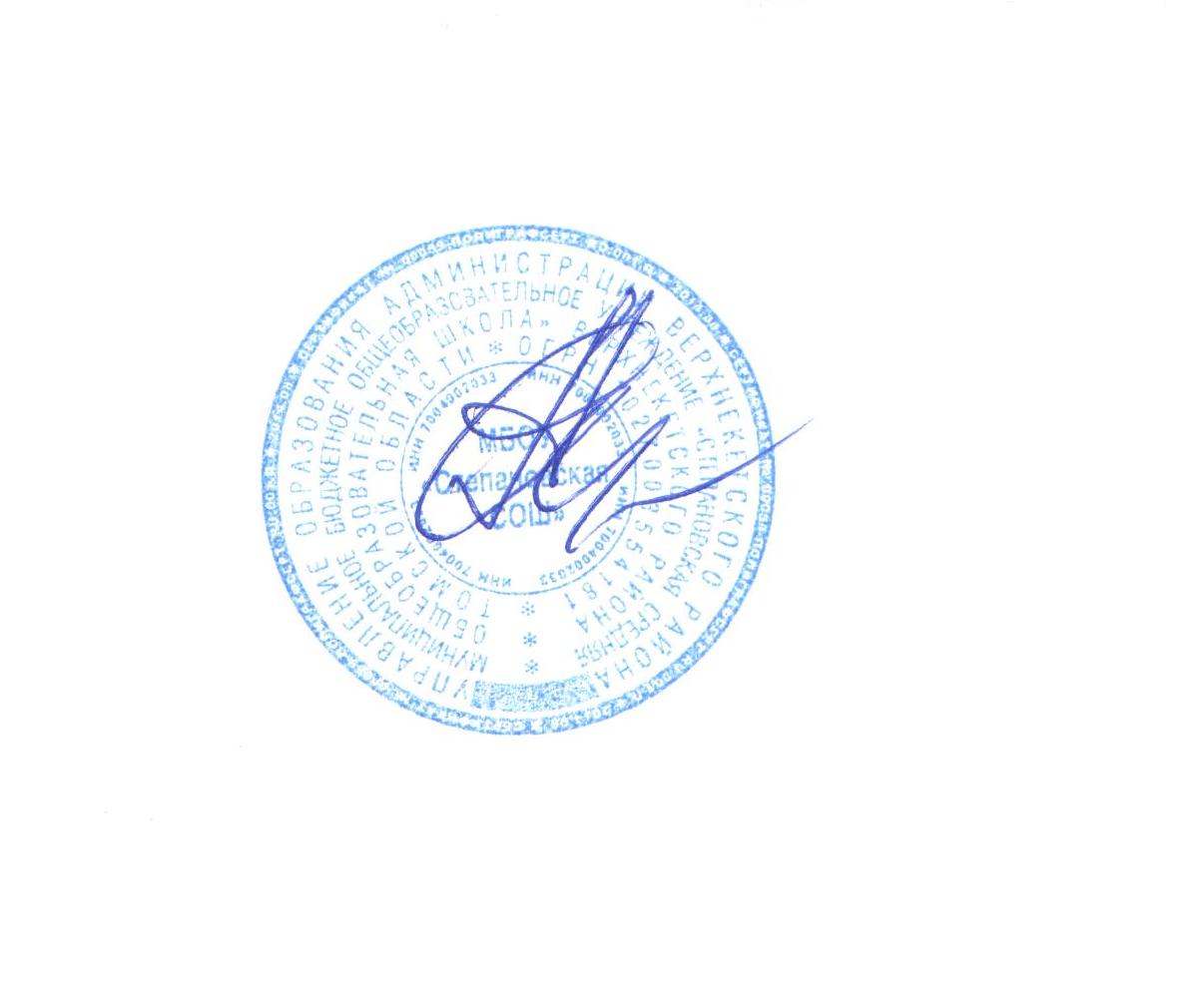 УТВЕРЖДАЮдиректор МБОУ«Степановская средняя общеобразовательная школа»______________А.А.АндреевРАБОЧАЯ ПРОГРАММАпо русскому языку1 классКоличество часов 165 Учитель: Маталасова Н.Е.Рабочая программа  по русскому языку для 1  класса на 2017 – 2018 учебный год разработана на основе Федерального государственного образовательного стандарта начального общего образования, Концепции духовно-нравственного развития и воспитания личности гражданина России, примерной программы по русскому языку, планируемых результатов начального общего образования, авторской программы В.П. Канакиной, В. Г. Горецкого «Русский язык: (из сборника рабочих программ  «Школа России»)   М.: «Просвещение»,2015г., к учебнику Канакина В.П. «Русский язык»,Москва «Просвещение»,2015г.2017гПояснительная записка	Рабочая программа по русскому  для 1 классов составлена в соответствии с правовыми и нормативными документами:Федеральный Закон «Об образовании в Российской Федерации» (от 29.12. . № 273-ФЗ);Федеральный Закон от 01.12.2007 г. № 309 (ред. от 23.07.2013 г.) «О внесении изменений в отдельные законодательные акты Российской Федерации в части изменения и структуры Государственного образовательного стандарта»;Приказ Минобразования России от 05.03.2004 г. № 1089 «Об утверждении федерального компонента государственных образовательных стандартов начального общего, основного общего и среднего (полного) общего образования»;Приказ Минобрнауки России от 31.03.2014 г. № 253 «Об утверждении федерального перечня учебников, рекомендуемых к использованию при реализации имеющих государственную аккредитацию образовательных программ начального общего, основного общего, среднего общего образования на 2014-2015 учебный год»;Приказ Минобразования России от 09.03.2004 г. № 1312 «Об утверждении федерального базисного учебного плана и примерных учебных планов для образовательных учреждений Российской Федерации, реализующих программы общего образования»;Приказ Министерства образования и науки Российской Федерации от 31 декабря . № 1577 «О внесении изменений в федеральный государственный образовательный стандарт основного общего образования, утвержденный приказом Министерства образования и науки Российской Федерации от 17 декабря . № 1897»;Приказ Министерства образования и науки Российской Федерации от 31 декабря . № 1578 «О внесении изменений в федеральный государственный образовательный стандарт среднего общего образования, утвержденный приказом Министерства образования и науки Российской Федерации от 17 мая . № 413»;-Авторская программа В.П. Канакиной, В. Г. Горецкого «Русский язык: (из сборника рабочих программ  «Школа России»)   М.: «Просвещение»,2015г., к учебнику Канакина В.П. «Русский язык», Москва «Просвещение»,2015г.Содержание курса имеет концентрическое строение, предусматривающее изучение одних и тех же разделов и тем в каждом классе. Такая структура программы позволяет учитывать степень подготовки учащихся к восприятию тех или иных сведений о языке, обеспечивает постепенное возрастание сложности материала и организует комплексное изучение грамматической теории, навыков правописания и развития речи.В программе выделен раздел «Виды речевой деятельности». Его содержание обеспечивает ориентацию первоклассников в целях, задачах, средствах и значении различных видов речевой деятельности. Развитие и совершенствование всех видов речевой деятельности заложит основы для овладения письменной формой языка, культурой письменной речи. Учащиеся научатся адекватно воспринимать письменную речь, анализировать свою и оценивать чужую речь, создавать собственные письменные тексты в соответствии с задачами коммуникации. Включение данного раздела в программу усиливает внимание к формированию коммуникативных умений и навыков, актуальных для практики общения младших школьников.Программа предусматривает изучение орфографии и пунктуации на основе формирования универсальных учебных действий. Сформированность умений различать части речи, обнаруживать орфограмму, соотносить орфограмму с определённым правилом, выполнять действие по правилу, осуществлять орфографический самоконтроль является основой грамотного, безошибочного письма.Программой предусмотрено целенаправленное формирование первичных навыков работы с информацией. В ходе освоения русского языка формируются умения, связанные с информационной культурой: умения читать, писать, эффективно работать с учебной книгой, пользоваться лингвистическими словарями и справочниками. Первоклассники будут работать с информацией, представленной в разных форматах (текст, рисунок, таблица, схема, модель слова, памятка). Они научатся анализировать, оценивать, преобразовывать и представлять полученную информацию, а также создавать новые информационные объекты: сообщения, отзывы, письма, поздравительные открытки, небольшие сочинения, сборники творческих работ, классную газету и др.Программа предполагает организацию проектной деятельности, которая способствует включению учащихся в активный познавательный процесс. Проектная деятельность позволяет закрепить, расширить, углубить полученные на уроках знания, создаёт условия для творческого развития детей, формирования позитивной самооценки, навыков совместной деятельности со взрослыми и сверстниками, умений сотрудничать друг с другом, совместно планировать свои действия, вести поиск и систематизировать нужную информацию.Федеральный базисный план отводит 165  часов для образовательного изучения  русского языка   в 1 классе из расчёта 5 часов  в неделю.УМК: «Школа России»1.В.Г.  Горецкий. В.П. Канакина и др. Русский язык. Рабочие программы. 1-4 кл.2.Учебники Русский язык 1 класс в 2 х частях.	Цели:ознакомление учащихся с основными положениями науки о языке и формирование на этой основе знаково-символического восприятия и логического мышления учащихся;формирование коммуникативной компетенции учащихся: развитие устной и письменной речи, монологической и диалогической речи, а также навыков грамотного, безошибочного письма как показателя общей культуры человека.Задачи:формирование первоначальных представлений о единстве и многообразии языкового и культурного пространства России, о языке как основе национального самосознания;развитие диалогической и монологической устной и письменной речи;развитие коммуникативных умений;развитие нравственных и эстетических чувств;развитие способностей к творческой деятельности. Программа определяет ряд практических задач,решение которых обеспечит достижение основных целей изучения предмета:развитие речи, мышления, воображения школьников, умения выбирать средства языка в соответствии с целями, задачами и условиями общения;формирование у младших школьников первоначальных представлений о системе и структуре русского языка: лексике, фонетике, графике, орфоэпии, морфемике (состав слова), морфологии и синтаксисе;формирование навыков культуры речи во всех её проявлениях, умений правильно писать и читать, участвовать в диалоге, составлять несложные устные монологические высказывания и письменные тексты;воспитание позитивного эмоционально-ценностного отношения к русскому языку, чувства сопричастности к сохранению его уникальности и чистоты; пробуждение познавательного интереса к языку, стремления совершенствовать свою речь.Содержание учебного предметаТематическое планированиеКалендарно-тематическое планированиеПланируемые результаты освоения учебного предмета и система их оценкиПрограмма обеспечивает достижение выпускниками начальной школы определенных личностных, метапредметных и предметных результатов.1. Формирование чувства гордости за свою Родину, российский народ и историю России; осознание своей этнической и национальной принадлежности, формирование ценностей многонационального российского общества; становление гуманистических и демократических ценностных ориентаций.2. Формирование целостного, социально ориентированного взгляда на мир в его органичном единстве и разнообразии природы, народов, культур и религий.3. Формирование уважительного отношения к иному мнению, истории и культуре других народов.4. Овладение начальными навыками адаптации в динамично изменяющемся и развивающемся мире.5. Принятие и освоение социальной роли обучающегося, развитие мотивов учебной деятельности и формирование личностного смысла учения.6. Развитие самостоятельности и личной ответственности за свои поступки, в том числе в информационной деятельности, на основе представлений о нравственных нормах, социальной справедливости и свободе.7. Формирование эстетических потребностей, ценностей и чувств.8. Развитие этических чувств, доброжелательности и эмоционально-нравственной отзывчивости, понимания и сопереживания чувствам других людей.9. Развитие навыков сотрудничества со взрослыми и сверстниками в различных социальных ситуациях, умения не создавать конфликтов и находить выходы из спорных ситуаций.10. Формирование установки на безопасный, здоровый образ жизни, мотивации к творческому труду, к работе на результат, бережному отношению к материальным и духовным ценностям.Оценка предметных результатов1. Формирование первоначальных представлений о единстве и многообразии языкового и культурного пространства России, о языке как основе национального самосознания.2. Понимание обучающимися того, что язык представляет собой явление национальной культуры и основное средство человеческого общения; осознание значения русского языка как государственного языка Российской Федерации, языка межнационального общения.3. Сформированность позитивного отношения к правильной устной и письменной речи как показателям общей культуры и гражданской позиции человека.4. Овладение первоначальными представлениями о нормах русского языка (орфоэпических, лексических, грамматических, орфографических, пунктуационных) и правилах речевого этикета. 5. Формирование умения ориентироваться в целях, задачах, средствах и условиях общения, выбирать адекватные языковые средства для успешного решения коммуникативных задач при составлении несложных монологических высказываний и письменных текстов.6. Осознание безошибочного письма как одного из проявлений собственного уровня культуры, применение орфографических правил и правил постановки знаков препинания при записи собственных и предложенных текстов. Владение умением проверять написанное.7. Овладение учебными действиями с языковыми единицами и формирование умения использовать знания для решения познавательных, практических и коммуникативных задач.Оценка метапредметных результатов1. Овладение способностью принимать и сохранять цели и задачи учебной деятельности, поиска средств её осуществления.2. Формирование умения планировать, контролировать и оценивать учебные действия в соответствии с поставленной задачей и условиями её реализации, определять наиболее эффективные способы достижения результата.3. Использование знаково-символических средств представления информации.4. Активное использование речевых средств и средств для решения коммуникативных и познавательных задач.5. Использование различных способов поиска (в справочных источниках), сбора, обработки, анализа, организации, передачи и интерпретации информации.6. Овладение навыками смыслового чтения текстов различных стилей и жанров в соответствии с целями и задачами: осознанно строить речевое высказывание в соответствии с задачами коммуникации и составлять тексты в устной и письменной формах.7. Овладение логическими действиями сравнения, анализа, синтеза, обобщения, классификации по родовидовым признакам, установления аналогий и причинно-следственных связей, построения рассуждений, отнесения к известным понятиям.8. Готовность слушать собеседника и вести диалог, признавать возможность существования различных точек зрения и права каждого иметь свою, излагать своё мнение и аргументировать свою точку зрения и оценки событий.9. Определение общей цели и путей её достижения; умение договариваться о распределении функций и ролей в совместной деятельности; осуществлять взаимный контроль в совместной деятельности, адекватно оценивать собственное поведение и поведение окружающих.10. Готовность конструктивно разрешать конфликты посредством учёта интересов сторон и сотрудничества.11. Овладение начальными сведениями о сущности и особенностях объектов, процессов и явлений действительности в соответствии с содержанием учебного предмета «Русский язык».12. Овладение базовыми предметными и межпредметными понятиями, отражающими существенные связи и отношения между объектами и процессами.13. Умение работать в материальной и информационной среде начального общего образования (в том числе с учебными моделями) в соответствии с содержанием учебного предмета «Русский язык».8. Освоение первоначальных научных представлений о системе и структуре русского языка: фонетике и графике, лексике, словообразовании (морфемике), морфологии и синтаксисе; об основных единицах языка, их признаках и особенностях употребления в речи;9. Формирование умений опознавать и анализировать основные единицы языка, грамматические категории языка, употреблять языковые единицы адекватно ситуации речевого общения.В результате изучения русского языка в 1 классе ученик должен знать (понимать):– виды предложений по цели высказывания (без терминологии) и эмоциональной окраске, предложения восклицательные и невосклицательные по интонации;– способ оформления предложений на письме;– смысл близких детям по тематике пословиц и поговорок;– слова, называющие предмет, действие предмета и признак предмета;– различие между звуками и буквами; гласные и согласные звуки и буквы, их обозначающие;– звук [й’] и букву й;– о слогообразующей роли гласного звука в слове, о делении слова на слоги и для переноса;– гласные ударные и безударные;– согласные твердые и мягкие, способы обозначения мягкости согласных на письме;– согласные только твердые, согласные только мягкие;– согласные, парные по звонкости и глухости;– соотношение количества звуков и букв в таких словах, как мел, мель, яма, ель; использовать приобретенные знания и умения в практической деятельности и повседневной жизни:– для передачи в устной речи эмоциональной окраски предложения и выбора интонации, соответствующей речевой ситуации;– соблюдения орфоэпических норм;– оформления на письме предложений, различных по цели высказывания и эмоциональной окраске; правильного употребления знака препинания в конце предложения (точка, вопросительный знак, восклицательный знак), правильного употребления прописной буквы в начале предложения;– деления слов на слоги и для переноса;– определения ударного слога в слове;– использования прописной буквы в именах собственных;– написания слов с сочетаниями жи–ши, ча–ща, чу–щу;– обозначения в словах мягкости согласных звуков на письме;– правильного написания слов типа пень, яма;– правописания слов с непроверяемыми орфограммами;– чёткого, без искажений написания строчных и прописных букв, соединений, слов;– правильного списывания слов и предложений, написанных печатным и рукописным шрифтом;– письма под диктовку текстов (15–17 слов) с известными орфограммами;– устного составления текста из 3–5 предложений, разных по цели высказывания, на определённую тему.Слова с непроверяемыми написаниями:арбуз, воробей, ворона, девочка, заяц, капуста, карандаш, коньки, ладонь, лисица, мальчик, мебель, медведь, морковь, Москва, пальто, петух, посуда, Россия, собака, сорока, тарелка, учитель.ЧистописаниеЦелью работы по чистописанию является формирование четкого, достаточно красивого и быстрого письма. В задачи специальных занятий входит развитие мелких мышц и свободы движения руки (предплечья, кисти, пальцев), отработка правильного начертания букв, рациональных соединений, достижение ритмичности и плавности письма.На совершенствование каллиграфически правильного письма рекомендуется отводить в конце 1 класса (после изучения всех букв алфавита) один урок в неделю. Содержание этих занятий определяется программой по чистописанию для каждого класса. В 1 классе это упражнения для развития руки и глазомера, письмо букв в порядке усложнения их начертаний, по группам, а также письмо отдельных букв, трудных по начертанию. Кроме букв, дети пишут слова, предложения, тексты, упражняются в списывании, в письме под диктовку.На занятиях проводятся также упражнения по предупреждению и исправлению недочетов каллиграфического характера: несоблюдения наклона букв и равного расстояния между элементами букв, буквами и словами на строке; нарушения параллельности одинаково направленных штрихов, соразмерности пропорций прописных и строчных букв, линейности (соблюдение одинаковой высоты букв на всей строчке письма); искажения форм букв или их отдельных элементов и т. д. Коллективные упражнения по чистописанию следует связывать по мере возможности с изучаемым на уроке грамматическим материалом, усвоением написания слов с непроверяемыми безударными гласными, двойными согласными и т. д.Работа по каллиграфии содействует нравственному, эстетическому развитию школьников, воспитанию у них аккуратности, трудолюбия, добросовестного и старательного отношения к выполнению любой работы.Программа предполагает взаимосвязанное и осознанное изучение всех ее разделов и единиц языка (предложения, слова, звука) с учетом их практической значимости для формирования речевых умений и навыков, грамотного, графически правильного письма.Особенности организации контроля по русскому языкуКонтроль за уровнем достижений учащихся 1 класса по родному языку проводится в форме письменных работ: диктантов, контрольных списываний.Диктант служит средством проверки орфографических и   пунктуационных умений и навыков.Контрольное списывание, как и диктант - способ проверки усвоенных орфографических и пунктуационных правил, сформированности умений и навыков.Тексты диктантов подбираются средней трудности, с расчетом на возможность их выполнения всеми детьми. Каждый текст включает достаточное количество изученных орфограмм (примерно 60% общего числа всех слов диктанта). Текст не должен иметь слова на неизученные к данному моменту правила, или такие слова, правописание которых находится на стадии изучения.В качестве диктанта предлагаются связные тексты - либо авторские, адаптированные к возможностям детей, либо составленные учителем. Тематика текста должна быть близкой и интересной детям: о природе, родной стране, путешествиях, ит.д. Предложения должны быть простыми по структуре, различными по цели высказывания и состоять из 2-3 слов с включением синтаксических категорий, которые изучаются в начальной школе (однородные члены предложения). Для контрольных списываний предлагаются связные тексты с пропущенными знаками или деформированные тесты.Согласно нормам СанПиН 2.4.1178-02 учащимся 1 классов оценка (отметка) не выставляется.№п/пНаименование раздела/темыКоличествоЧасовСодержание Планируемые результатыобучения1.Обучение письму.Добукварный период17Пропись – первая учебная тетрадь. Рабочая строка. Верхняя и нижняя линии рабочей строки. Письмо овалов и полуовалов. Рисование бордюров. Письмо длинных прямых наклонных линий. Письмо наклонной длинной линии с закруглением внизу. Письмо короткой наклонной линии с закруглением вверху и внизу. Письмо овалов больших и маленьких, их чередование. Письмо коротких наклонных линий. Письмо коротких и длинных наклонных линий, их чередование. Письмо длинных и коротких наклонных линий с закруглением влево и вправо. Письмо наклонных линий с петлей вверху и внизу. Строчная и заглавная буквы А.а; О,о; И,и; ы; У,у.ЛичностныеУУД:Формирование чувства гордости за свою Родину, российский народ и историю России; осознание своей этнической и национальной принадлежности, формирование ценностей многонационального российского общества; становление гуманистических и демократических ценностных ориентаций.Предметные УУД:Формирование первоначальных представлений о единстве и многообразии языкового и культурного пространства России, о языке как основе национального самосознания.Навыки сотрудничества в различных ситуациях, умение не создавать конфликтов и находить выход из спорных ситуаций.Участие в совместной работе, умение обосновывать свою точку зрения; проявление активности во взаимодействии для решения задач.Метапредметные действия:Принимать учебную задачу урока.Ориентироваться в разнообразии способов решения задач, выбирать наиболее эффективные.Узнавать, называть и определять объекты в соответствии с окружающей действительностьюРегулятивные действия:Выбирать действия в соответствии с поставленной задачей и условиями её реализации.                                                                                                                                              Познавательные действия: Поиск и выделение  необходимой информации; выбор наиболее эффективных способов решения задач в зависимости от конкретных условий.– моделирование;анализ, синтез; установление причинно - следственных связей; построение логической цепи рассуждений; доказательство; выдвижение гипотез и их обоснование.Коммуникативные действия: Умение слушать и слышать; участие в коллективном обсуждении проблем; постановка вопросов; уважение к другой точке зрения; умение адекватно реагировать на высказывания сверстников или взрослых; формулировать собственное мнение и позицию, формулировать свои затруднения.2.Букварный период  71Строчные и заглавные буквы Н, н; С,с; К, к; Т,т; Л,л; Р,р; В,в; Е, е; П, п; М,м; З, з; Б, б; Д, д; Я,я; Г,г; Ч,ч; ь; Ш,ш; Ж, ж; Ё,ё; Й,й; Х,х; Ю,ю; Ц,ц; Э,э; Щ,щ; Ф,ф; ь и ъ.Повторение и закрепление изученного. Письмо слогов и слов с изученными буквами.Резерв учебного времени на букварный период 10 часов.ЛичностныеУУД:Формирование целостного, социально ориентированного взгляда на мир в его органичном единстве и разнообразии природы, народов, культур и религий. Формирование уважительного отношения к иному мнению, истории и культуре других народов.МетапредметныеУУД:Формирование умения планировать, контролировать и оценивать учебные действия в соответствии с поставленной задачей и условиями её реализации, определять наиболее эффективные способы достижения результата.Использование знаково-символических средств представления информации.Активное использование речевых средств и средств для решения коммуникативных и познавательных задач.Познавательные действия: Поиск и выделение  необходимой информации; выбор наиболее эффективных способов решения задач в зависимости от конкретных условий; рефлексия способов и условий действия; контроль и оценка процесса и результата действия.моделирование; анализ, синтез; установление причинно - следственных связей; построение логической цепи рассуждений; доказательство; выдвижение гипотез и их обоснование.Коммуникативные действия: Умение слушать и слышать; вступать в диалог;  участие в коллективном обсуждении проблем; постановка вопросов; уважение к другой точке зрения; умение адекватно реагировать на высказывания сверстников или взрослых.Предметные УУД:Понимание обучающимися того, что язык представляет собой явление национальной культуры и основное средство человеческого общения; осознание значения русского языка как государственного языка Российской Федерации, языка межнационального общения.3.Послебукварный период27Уроки письма в послебукварный период носят обобщающий характер. Их планирует сам учитель в соответствии с уровнем подготовленности учащихся.ЛичностныеУУД:Формирование эстетических потребностей, ценностей и чувств.Развитие этических чувств, доброжелательности и эмоционально-нравственной отзывчивости, понимания и сопереживания чувствам других людей. Развитие навыков сотрудничества со взрослыми и сверстниками в различных социальных ситуациях, умения не создавать конфликтов и находить выходы из спорных ситуаций.Формирование установки на безопасный, здоровый образ жизни, мотивации к творческому труду, к работе на результат, бережному отношению к материальным и духовным ценностям.Предметные УуД: Осознание безошибочного письма как одного из проявлений собственного уровня культуры, применение орфографических правил и правил постановки знаков препинания при записи собственных и предложенных текстов. Владение умением проверять написанное.Овладение учебными действиями с языковыми единицами и формирование умения использовать знания для решения познавательных, практических и коммуникативных задач.Освоение первоначальных научных представлений о системе и структуре русского языка: фонетике и графике, лексике, словообразовании (морфемике), морфологии и синтаксисе; об основных единицах языка, их признаках и особенностях употребления в речи;Формирование умений опознавать и анализировать основные единицы языка, грамматические категории языка, употреблять языковые единицы адекватно ситуации речевого общения.МетапредметныеУУД:Готовность слушать собеседника и вести диалог, признавать возможность существования различных точек зрения и права каждого иметь свою, излагать своё мнение и аргументировать свою точку зрения и оценки событий.Определение общей цели и путей её достижения; умение договариваться о распределении функций и ролей в совместной деятельности; осуществлять взаимный контроль в совместной деятельности, адекватно оценивать собственное поведение и поведение окружающих.Готовность конструктивно разрешать конфликты посредством учёта интересов сторон и сотрудничества.Овладение начальными сведениями о сущности и особенностях объектов, процессов и явлений действительности в соответствии с содержанием учебного предмета «Русский язык».Овладение базовыми предметными и межпредметными понятиями, отражающими существенные связи и отношения между объектами и процессами. Умение работать в материальной и информационной среде начального общего образования (в том числе с учебными моделями) в соответствии с содержанием учебного предмета «Русский язык».Регулятивные действия:Формулировать и удерживать учебную задачу, применять поставленные правила.Выбирать действия в соответствии с поставленной задачей, преобразовывать практическую задачу в познавательную.Составлять план и последовательность действий.Познавательные действия: Самостоятельное выделение  и формулирование  познавательной цели; поиск и выделение  необходимой информации; структурирование знаний;  рефлексия способов и условий действия; контроль и оценка процесса и результата действия.моделирование; преобразование модели.анализ, синтез; установление причинно- следственных связей; построение логической цепи рассуждений; доказательство; выдвижение гипотез и их обоснование, подведение  под понятие; выведение следствия.Использовать знаково-символические средства, строить рассуждения в форме связи простых суждений об объекте. Ставить и формулировать проблемы, пользоваться знаками, символами, приведенными в учебниках.Контролировать и оценивать процесс и результат деятельности.Коммуникативные действия: Умение слушать и слышать; вступать в диалог;  участие в коллективном обсуждении проблем; постановка вопросов; уважение к другой точке зрения; умение адекватно реагировать на высказывания сверстников или взрослых,  познавательная мотивация; интерес к новому.Определять общую цель и пути её достижения, аргументировать свою позицию и координировать её с позициями партнеров.Осуществлять анализ информации.Концентрировать волю для преодоления интеллектуальных затруднений; строить монологическое высказывание, слушать и понимать речь других.Соблюдать простейшие нормы речевого этикета.4.Русский языкСлово и предложение.50Язык и речь. Их значение в жизни людей. Виды речи (общее представление): слушание, говорение, чтение, письмо, речь про себя. Наблюдение над особенностями устной и письменной речи, введение понятий «устная речь», «письменная речь».Членение речи на предложения. Общее представление о тексте и предложении как единицах речи. Связь слов в предложении. Оформление предложений в устной речи и на письме. Составление предложений. Запись предложений после их предварительного анализа. Текст устный и письменный. Общее представление о признаках текста, теме текста. Подбор заголовка к тексту. Диалог (общее представление). Оформление предложений в диалогической речи. Составление устного текста (рассказа, сказки) по рисунку, серии рисунков, по теме и запись одного или нескольких предложений из составленного текста.Роль слов в речи. Слова — названия предметов, признаков и действий предметов (общее представление), слова, отвечающие на вопросы кто? что? какой? какая? какое? какие? что делает? что делают? что делал? что сделал? и др. Тематические группы слов. Наблюдение над употреблением в речи однозначных и многозначных слов, синонимов и антонимов, омонимов (без терминологии). Вежливые слова: слова благодарности, слова приветствия, слова прощания. Знакомство со словарями учебника.
      (Работа над текстом, предложением, словом является стержневой и проводится в процессе изучения всего программного материала по русскому языку.Различие слова и слога как минимальной произносительной единицы. Наблюдение над слоговой структурой различных слов. Слогообразующая роль гласных звуков. Упражнение в выделении в слове слогов и составлении слов из слогов.Ударение (общее представление). Словообразующая и смыслоразличительная функция ударения. Графическое обозначение ударения в слове. Ударные и безударные слоги. Упражнение в выделении ударного слога в произносимом и написанном словах. Работа над правильным орфоэпическим произношением слов алфавит, звонить, красивее, магазин, строчная (буква), повторить, щавель и др. Знакомство с орфоэпическим словарем в учебникеВоспроизведение знаний о звуках и буквах, полученных учащимися в период обучения грамоте. Обозначение звуков буквами. Различие звуков и букв. Условное обозначение звуков речи. Сопоставление звуковых и буквенных записей слов. Смыслоразличительная роль звуков и букв в словеОбщее представление об алфавите. Названия букв. Общепринятый порядок букв русского алфавита. Значение алфавита. Упражнения на запоминание названий букв и порядка букв в алфавите, на умение располагать слова в алфавитном порядке. Алфавитное расположение слов в словарях русского языка и словарях учебника.Гласные звуки. Буквы, обозначающие гласные звуки. Смыслоразличительная роль гласных звуков в слове. Распознавание гласных звуков по их признакам. Слогообразующая роль гласных звуков. Упражнение в произношении гласных звуков. Определение «работы» гласных букв в слове. Звук [э] и буква э.Ударные и безударные гласные в слове. Наблюдение над обозначением гласных звуков буквами в ударных и безударных слогах слов. Общее представление о правиле обозначения буквой гласного звука в словах. Особенности проверочных и проверяемых слов. Упражнение в обозначении гласных звуков буквами в безударных слогах двусложных слов. Слова с безударной гласной, не проверяемой ударением. Знакомство с орфографическим словарем русского языка и орфографическим словарем учебника.Согласные звуки. Буквы, обозначающие согласные звуки. Смыслоразличительная роль согласных звуков в слове. Распознавание согласных звуков по их признакам. Упражнение в произношении согласных звуков и в правильном назывании букв, обозначающих согласные звуки. Двойные согласные буквы в наиболее часто употребляемых словах: класс, суббота, касса, ванна, Аллаи др. Звук [й’] и буква «и краткое».Особенности произношения твердых и мягких согласных звуков. Парные твердые и мягкие согласные звуки, их обозначение на письме. Роль букв е, ё, и, ю, я в слове. Наблюдение над словами, в которых количество звуков не совпадает с количеством букв (маяк, юла).
Мягкий знак как показатель мягкости согласного звука. Обозначение на письме мягкости согласного звука мягким знаком в конце слова и в середине слова перед согласным. Упражнение в правописании слов с мягким знаком. Звуко-буквенный анализ слов типа конь, письмо.Особенности произношения глухих и звонких согласных звуков. Парные и непарные звонкие и глухие согласные звуки. Буквы, обозначающие парные и непарные согласные звуки. Наблюдение над обозначением парных по глухости-звонкости согласных звуков буквами на конце слова. Общее представление о правиле обозначения буквой парного по глухости-звонкости согласного звука. Особенности проверочных и проверяемых слов. Упражнение в правописании слов с парным по глухости-звонкости согласным звуком на конце слова.Особенности произношения шипящих согласных звуков. Буквы, обозначающие шипящие согласные звуки. Упражнение в распознавании и правильном произношении шипящих согласных звуков в слове.Слова с буквосочетаниями чк, чн, нч. Упражнение в правописании часто употребляемых слов с буквосочетаниями чк, чн, нч.
      Ознакомление с правилом написания ударных гласных после шипящих в буквосочетаниях жи — ши, ча — ща, чу — щу. Правописание слов с данными буквосочетаниями.Ознакомление с правилами переноса слов. Упражнение на перенос слов с одной строки на другую (кас-са, май-ка, крыль-цоОзнакомление с правилами написания слов с заглавной буквы (имена, отчества людей, клички животных, названия городов, рек, деревень, улиц, площадей). Упражнение в правописании имен собственных. Знакомство с формами обращения к собеседникуПознавательные:находить информацию (текстовую, графическую, изобразительную) в учебнике, анализировать ее содержание.Учащийся научится различать устную и письменную речь, писать без ошибок слова язык и русский язык.Проявлять уважение к языкам других народовпредмета, действие предмета); классифицировать и объединять слова по значению в тематические группы.-чувство личной ответственности за своё поведение на основе содержания текстов учебника; проявлять познавательный интерес к происхождению слов.Коммуникативные:сотрудничать с одноклассниками при выполнении учебной задачи и при работе со знаковой информацией форзаца учебника.Регулятивные: оценивать результаты выполненного задания «Проверь себя» по учебнику и электронному приложению к учебнику.Познавательные: работать с орфоэпическим словарём, находить в нём нужную информацию о произношении слова.- Проявлять чувство личной ответственности за своё поведение на основе содержания текстов учебника; проявлять познавательныйинтерес к новому знанию.- работать с памяткой «Алфавит» и форзацем учебника «Чудо-городок звуков» и «Чудо-городок букв», а также с памяткой в учебнике «Гласные звуки и буквы»;- находить незнакомые слова и определять их значение по толковому словарю;- использовать приём планирования учебных действий при определениис опорой на заданный алгоритм безударного и ударного гласного звука в слове; подборе проверочного слова; - использовать приёмы осмысленного чтения при работе с текстами;- работать с графической информацией, анализировать таблицу с целью поиска новых сведений о  языке. - Учащийся научится различать слово и слог; определять количество в слове слогов; научитсяпереносить слова по слогам; 4.Русский языкСлово и предложение.50Язык и речь. Их значение в жизни людей. Виды речи (общее представление): слушание, говорение, чтение, письмо, речь про себя. Наблюдение над особенностями устной и письменной речи, введение понятий «устная речь», «письменная речь».Членение речи на предложения. Общее представление о тексте и предложении как единицах речи. Связь слов в предложении. Оформление предложений в устной речи и на письме. Составление предложений. Запись предложений после их предварительного анализа. Текст устный и письменный. Общее представление о признаках текста, теме текста. Подбор заголовка к тексту. Диалог (общее представление). Оформление предложений в диалогической речи. Составление устного текста (рассказа, сказки) по рисунку, серии рисунков, по теме и запись одного или нескольких предложений из составленного текста.Роль слов в речи. Слова — названия предметов, признаков и действий предметов (общее представление), слова, отвечающие на вопросы кто? что? какой? какая? какое? какие? что делает? что делают? что делал? что сделал? и др. Тематические группы слов. Наблюдение над употреблением в речи однозначных и многозначных слов, синонимов и антонимов, омонимов (без терминологии). Вежливые слова: слова благодарности, слова приветствия, слова прощания. Знакомство со словарями учебника.
      (Работа над текстом, предложением, словом является стержневой и проводится в процессе изучения всего программного материала по русскому языку.Различие слова и слога как минимальной произносительной единицы. Наблюдение над слоговой структурой различных слов. Слогообразующая роль гласных звуков. Упражнение в выделении в слове слогов и составлении слов из слогов.Ударение (общее представление). Словообразующая и смыслоразличительная функция ударения. Графическое обозначение ударения в слове. Ударные и безударные слоги. Упражнение в выделении ударного слога в произносимом и написанном словах. Работа над правильным орфоэпическим произношением слов алфавит, звонить, красивее, магазин, строчная (буква), повторить, щавель и др. Знакомство с орфоэпическим словарем в учебникеВоспроизведение знаний о звуках и буквах, полученных учащимися в период обучения грамоте. Обозначение звуков буквами. Различие звуков и букв. Условное обозначение звуков речи. Сопоставление звуковых и буквенных записей слов. Смыслоразличительная роль звуков и букв в словеОбщее представление об алфавите. Названия букв. Общепринятый порядок букв русского алфавита. Значение алфавита. Упражнения на запоминание названий букв и порядка букв в алфавите, на умение располагать слова в алфавитном порядке. Алфавитное расположение слов в словарях русского языка и словарях учебника.Гласные звуки. Буквы, обозначающие гласные звуки. Смыслоразличительная роль гласных звуков в слове. Распознавание гласных звуков по их признакам. Слогообразующая роль гласных звуков. Упражнение в произношении гласных звуков. Определение «работы» гласных букв в слове. Звук [э] и буква э.Ударные и безударные гласные в слове. Наблюдение над обозначением гласных звуков буквами в ударных и безударных слогах слов. Общее представление о правиле обозначения буквой гласного звука в словах. Особенности проверочных и проверяемых слов. Упражнение в обозначении гласных звуков буквами в безударных слогах двусложных слов. Слова с безударной гласной, не проверяемой ударением. Знакомство с орфографическим словарем русского языка и орфографическим словарем учебника.Согласные звуки. Буквы, обозначающие согласные звуки. Смыслоразличительная роль согласных звуков в слове. Распознавание согласных звуков по их признакам. Упражнение в произношении согласных звуков и в правильном назывании букв, обозначающих согласные звуки. Двойные согласные буквы в наиболее часто употребляемых словах: класс, суббота, касса, ванна, Аллаи др. Звук [й’] и буква «и краткое».Особенности произношения твердых и мягких согласных звуков. Парные твердые и мягкие согласные звуки, их обозначение на письме. Роль букв е, ё, и, ю, я в слове. Наблюдение над словами, в которых количество звуков не совпадает с количеством букв (маяк, юла).
Мягкий знак как показатель мягкости согласного звука. Обозначение на письме мягкости согласного звука мягким знаком в конце слова и в середине слова перед согласным. Упражнение в правописании слов с мягким знаком. Звуко-буквенный анализ слов типа конь, письмо.Особенности произношения глухих и звонких согласных звуков. Парные и непарные звонкие и глухие согласные звуки. Буквы, обозначающие парные и непарные согласные звуки. Наблюдение над обозначением парных по глухости-звонкости согласных звуков буквами на конце слова. Общее представление о правиле обозначения буквой парного по глухости-звонкости согласного звука. Особенности проверочных и проверяемых слов. Упражнение в правописании слов с парным по глухости-звонкости согласным звуком на конце слова.Особенности произношения шипящих согласных звуков. Буквы, обозначающие шипящие согласные звуки. Упражнение в распознавании и правильном произношении шипящих согласных звуков в слове.Слова с буквосочетаниями чк, чн, нч. Упражнение в правописании часто употребляемых слов с буквосочетаниями чк, чн, нч.
      Ознакомление с правилом написания ударных гласных после шипящих в буквосочетаниях жи — ши, ча — ща, чу — щу. Правописание слов с данными буквосочетаниями.Ознакомление с правилами переноса слов. Упражнение на перенос слов с одной строки на другую (кас-са, май-ка, крыль-цоОзнакомление с правилами написания слов с заглавной буквы (имена, отчества людей, клички животных, названия городов, рек, деревень, улиц, площадей). Упражнение в правописании имен собственных. Знакомство с формами обращения к собеседнику№п/пТема урокаКоличествочасов1 классВ том числе контрольные работы1Добукварный период172Букварный период 713Послебукварный период274Русский язык. Слово и предложение504итого1654№п/пТема урокаКоличествочасовДата проведения1Прописи – первая учебная тетрадь.Тренировка мелкой моторики руки.104.092Рабочая строка. Верхняя и нижняя линии рабочей строки. Тренировка мелкой моторики руки 105.093Письмо овалов и полуовалов 106.094Рисование полуовалов и кругов 107.095Письмо длинных прямых наклонных линий 108.096Письмо наклонных длинных линий с закруглением внизу (влево). Письмо коротких наклонных линий с закруглением внизу (вправо).111.097Письмо коротких наклонных линий с закруглением вверху (влево). Письмо длинных наклонных линий с закруглением внизу (вправо) 112.098Письмо больших и маленьких овалов, их чередование. Письмо коротких наклонных линий 113.099Письмо коротких и длинных линий, их чередование 114.0910Повторение и обобщение пройденного материала по русскому языку. Письмо коротких наклонных линий с закруглением внизу вправо. Письмо коротких наклонных линий с закруглением вверху влево и закруглением внизу вправо. Письмо наклонных линий с петлей вверху и внизу 115.0911Письмо наклонных линий с петлей вверху и внизу. Письмо полуовалов, их чередование 118.0912Письмо строчной и заглавной буквы Аа119.0913Письмо строчной заглавной буквы Оо120.0914Письмо строчной и заглавной буквы Ии 121.0915Повторение и обобщение изученных звуков и букв. Заглавная буква И. 122.0916Письмо строчной буквы ы 125.0917Письмо строчной и заглавной буквы Уу126.0918Письмо строчной и заглавной буквы Нн127.0919Письмо строчной и заглавной буквыСс128.0920Повторение изученного материала. Письмо изученных букв129.0921Письмо заглавной и строчной буквы Кк102.1022-23Письмо строчной и заглавной буквы Тт203.10-04.1024Письмо строчной и заглавной буквы Лл105.1025Повторение и закрепление изученного, закрепление написания  слов.106.1026Письмо строчной и заглавной буквы Рр.109.1027Письмо строчной и заглавной буквы Вв110.1028Письмо строчной и заглавной буквы Ее.111.1029Письмо строчной и заглавной буквы Пп.112.1030Повторение изученного. Письмо слов и предложений с Пп.113.1031-32Письмо буквы Мм216.10-17.1033-34Письмо строчной и заглавной буквы Зз218.10-19.1035Повторение изученных тем по русскому языку. Письмо с изученными буквами 120.1036-38Письмо строчной и заглавной буквы Бб323.10-24.10-25.1039Письмо строчной и заглавной буквы Дд126.1040Письмо текстов с изученными буквами 127.1041Работа по развитию речи. Списывание текстов. 106.1142-44Письмо строчной и заглавной буквы Яя307.11-08.11-09.1145Многозначность слов. Письмо текстов с изученными буквами 110.1146-47Письмо строчной и заглавной буквы Гг213.11-14.1148Письмо слов и предложений с изученными буквами 115.1149Письмо строчной и заглавной буквы Чч, правописание сочетаний ЧА-ЧУ116.1150Развитие речи, слого-звуковой анализ, правописание сочетаний ЧА-ЧУ117.1151Правописание сочетаний ЧА-ЧУ120.1152-53Письмо буквы Ь 221.11-22.1154Письмо буквы Шш. Правописание сочетания ШИ123.1155Правописание сочетания ШИ 124.1156Правописание сочетания ШИ127.1157-58Письмо буквы Жж. Правописание сочетаний ЖИ-ШИ230.11.-31.11.59Письмо буквы Ёё101.1260Закрепление правописания ЖИ-ШИ, ЧА-ЧУ. Написание текстов с Ё в прописях102.1261Письмо буквы Йй103.1262-64Письмо буквы Хх306.12-07.12-08.1265Письмо изученных букв, слогов. Письмо элементов изученных букв 111.1266-67Письмо буквы Юю212.12-13.1368-69Письмо буквы Цц214.12-15.1270Письмо слов и слогов с буквой Ц.118.1271Письмо буквы Ээ119.1272Письмо буквы Ээ120.1273-74Письмо буквы Щщ. Правописание сочетаний ЧУ-ЩУ, ЧА-ЩА221.12-22.1275Письмо буквы Щ, правописание ЧА-ЩА, ЧУ-ЩУ 125.1276Письмо буквы Фф126.12.77Письмо слов с разделительными Ь и Ъ 127.1278Письмо текстов с изученными буквами128.1279Письмо текстов с изученными буквами129.1280Итоговый урок по букварному периоду «Азбуки» 111.01Уроки письма с 80 по 95 являются резервными96Повторение изученного в букварный период112.0197Повторение изученного. Письмо слов, предложений о Родине115.0198Повторение пройденного материала: орфографическое оформление границ предложений,Ь как показатель мягкости 116.0199Повторение изученного(двойная роль Е,Ё, Ю,Я), (правописание ЖИ- ШИ, ЧА-ща, ЧУ-щу)117.01100Повторение  пройденного материала:Ь-показатель мягкости в середине и конце слова) 118.01101Повторение изученного(непарные по зв./ глух.имяг./твсогл. Звуки и соответствующие им буквы)119.01102Повторение изученного: способы обозначения звука Й на письме122.01103Повторение изученного:темы СЛОГ, УДАРЕНИЕ123.01104Повторение изученного:лексический материал Азбуки124.01105Повторение изученного материала по фонетике, графике, орфографии125.01106Повторение  и закрепление пропедевтических сведений по морфемике126.01107Комплексное повторение на материале слов темы «Люби всё живое»129.01108Комплексное повторение на материале стихотворений С.Я.Маршака130.01.109Повторение  синтаксиса на базе слов тематической группы « Природа» 131.01110Повторение материала  по лексике на материале темы « Труд кормит, а лень порти»101.01111Повторение обозначения Й на письме, двойной роли Е,Ё,Ю,Я102.01112Повторение изученного105.02113Итоговое занятие «Проверим себя и оценим свои достижения»106.02114Повторение изученного107.02115Подготовка к изучению начального курса русского языка108.02.116Наша речь109.02.117Устная и письменная речь119.02118Текст и предложение120.02119Предложение .Проверочный диктант121.02.120Диалог 122.02121Роль слова в речи126.02122Слова – названия предметов, признаков предметов, действий предметов127.02123«Вежливые» слова128.02124Однозначные  и многозначные слова. Близкие и противоположные по значению слова101.03125Слог как минимальная произносительная единица102.03126Деление слов на слоги105.03127Перенос слов106.03128Проверочный диктант107.03129Ударение(общее представление)109.03130Ударные и безударные слоги112.03.131Звуки и буквы113.03.132Русский алфавит , или Азбука 114.03.133Гласные звуки и буквы115.03.134Буквы Е,Ё,Ю,Я и их функция в словах116.03.135Гласные звуки и буквы. Слова с буквой Э119.03136Обозначение ударного гласного на письме120.03.137Особенности проверяемых и проверочных  слов121.03.138Правописание гласных  ударных и безударных  слогах105.04.139Проверочный диктант106.04.140Написание слов с непроверяемой буквой безударного гласного звука109.04.141Согласные звуки и буквы110.04142Слова с удвоенными согласными111.04143Слова с буквами Ии Й112.04144Твёрдые и мягкие согласные звуки113.04145-Парные и непарные по твёрдости-мягкости согласные звуки116.04146Проверочный диктант117.04147Обозначение мягкости согласных звуков мягким знаком118.04148Обозначение мягкости согласных звуков мягким знаком. Перенос слов с мягким знаком119.04149Восстановление текста с нарушенным порядком предложений120.04150Глухие и звонкие согласные звуки123.04151Парные глухие и звонкие согласные звуки124.04152Обозначение  парных  звонких  и глухих согласных  звуков  на конце слов 125.04.153-154Правописание парных согласных звуков на конце слов226.04-27.04155Шипящие согласные звуки. Проект «Скороговорки»130.04156Буквосочетания  ЧК, ЧН,ЧТ102.05.157Буквосочетания  ЧК, ЧН,ЧТ103.05158Буквосочетания  ЖИ-ШИ,ЧА-ЩА, ЧУ-ЩУ104.05159Правописание гласных после шипящих в сочетаниях   ЖИ-ШИ,ЧА-ЩА, ЧУ-ЩУ107.05160Заглавная буква в словах108.05.161Заглавная буква в словах110.05162Контрольный диктант111.05163-165Повторение и обобщение изученного материала314.05.Итого165СОГЛАСОВАНО                                                      Заместитель директора по УМРРезвых Т.П. /________/«____» августа 2017 годаПРИНЯТОРешением педагогического советаМБОУ «Степановская СОШ»         Протокол №1 от «30»августа 2017 г. 